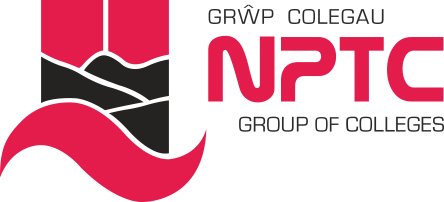 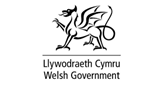                                             Person Specification                                            Administrative AssistantEssentialDesirableQualifications / ExperienceLevel 2 qualification in Business Administration (NVQ or equivalent)*Relevant experience *IT Literate equivalent to level 2 with working knowledge of MS Excel *Level 2 qualification in English (GCSE or equivalent)*Level 2 qualification in Mathematics (GCSE or equivalent)*Experience of monitoring and maintaining records*First Aid certificate *Fire Marshall qualification *CircumstancesAble to work flexibly, including early mornings, evenings and weekends where required*Able to travel as needed to fulfill the requirements of the post*Personal SkillsExcellent organisational and time management skills*Excellent administrative skills*Able to work within audit requirements *Able to plan and prioritise*Able to work to deadlines and under pressure*Able to work independently without supervision*Able to respect confidentiality*Attentive to detail*Interpersonal SkillsExcellent oral and written communication skills*Able to work as part of a team*Able to work collaboratively with other departments*Able to communicate in Welsh *Personal AttributesCommitment to Quality*Commitment to Continuing Professional Development*Commitment to Diversity*Professional*Reliable*Motivated *Adaptable*